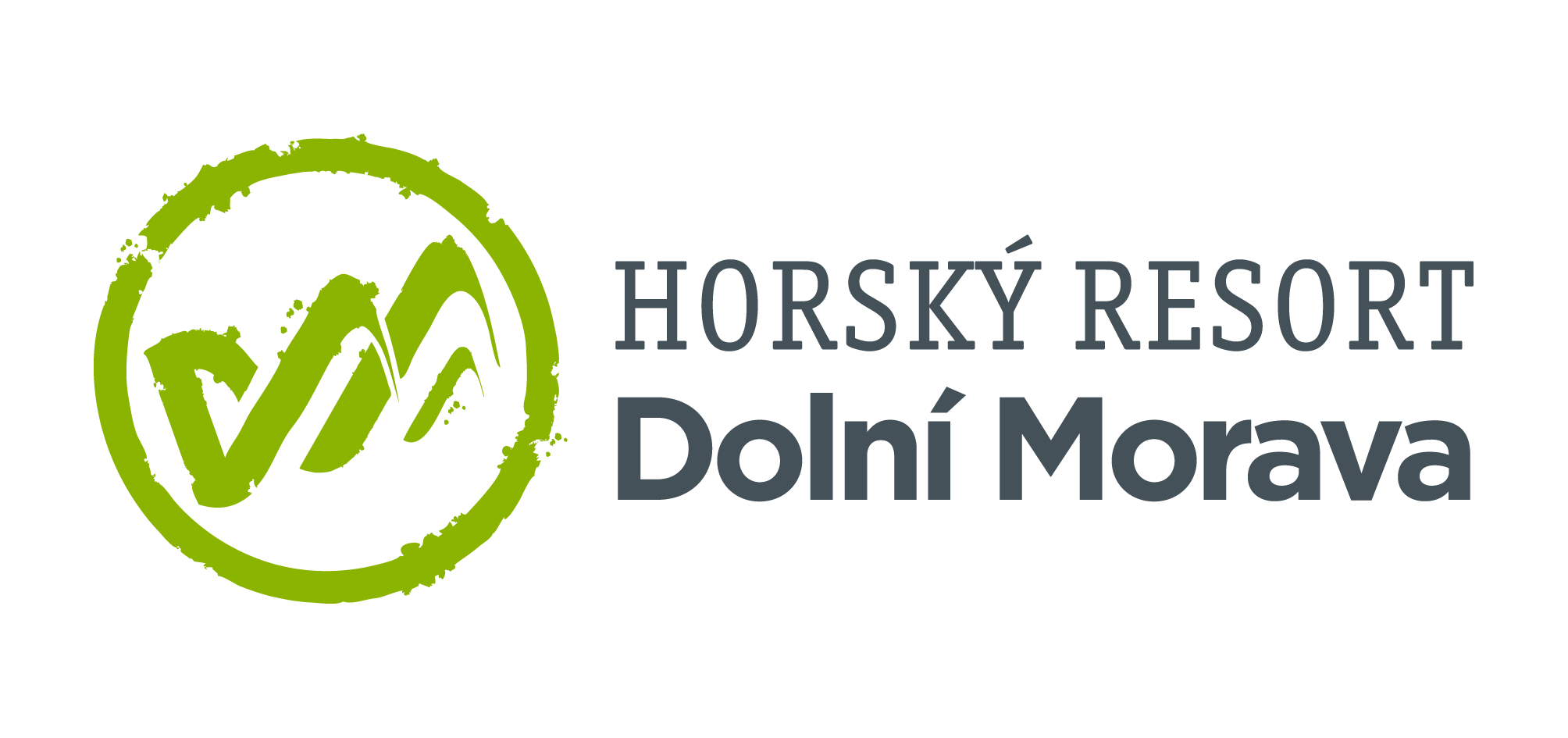 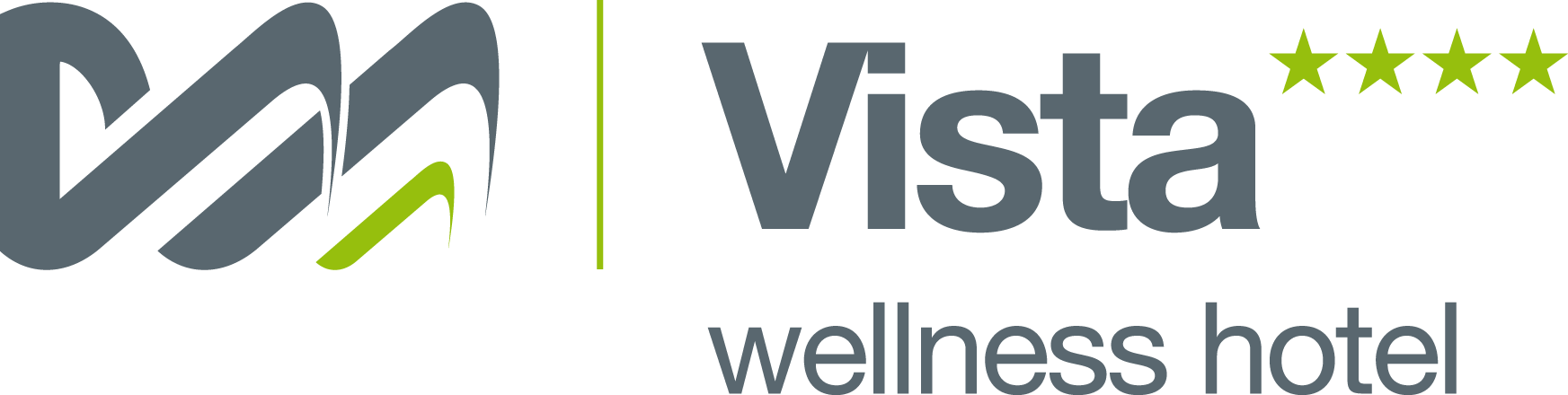 29. 11. 2023TZ – Dolní Morava otevírá v sobotu 2. 12. lyžařskou sezonuUž tuto sobotu 2. 12. si v Horském resortu Dolní Morava lyžaři poprvé zalyžují. Lyžování bude zahájeno na prvních 3 kilometrech sjezdovek. Přijeďte se nadechnout zimy, která tu po štědrém sněžení a mrazivých teplotách panuje. • Plánovaný provoz sjezdovek Slamník, Vyhlídková 1, Vyhlídková 2, Kamila.• Akční cena celodenního skipasu 590 Kč /dospělý a 490 Kč /dítě (online i na pokladně).• Děti do 6 let lyžují zdarma. • Zahájení denního lyžařského provozu areálu od pátku 8. 12.Na nadcházející lyžařskou sezonu 2023/2024 je nejen pro lyžaře připravená řada novinek.Jednou z nich je nová rodinná sjezdovka Vyhlídková s velkorysou šíří nejméně 25 metrů po celé své délce a také nejdelší sjezdovka v Česku s úctyhodnou délkou 3,7 km na jedno rozjetí z nejvyššího bodu na vrcholu Slamník až do spodního areálu U Slona. V areálu U Slona navíc na děti čeká zpestření v podobě zábavné trati Snow Fun Trail s hracími prvky, klopenkami, terénními vlnami i dvěma tunely v délce 8 a 12 metrů.Mamutíkův skipark nabídne nové slalomové a interaktivní prvky i profesionální lyžařskou školu věnující se dětem již od 3 let.Další novinkou je dětská herna KIDS FUN CLUB přímo na sjezdovce, kde si mohou děti nejen během lyžování na chvíli odpočinout a pobavit se podle svých představ. Nejmodernější zasněžovací systém, do kterého zde za poslední roky investovali 600 milionů Kč, je zárukou 100% garance sněhu i kompletně vysněžených sjezdovek v té nejvyšší kvalitě. Informace o sjezdovkách, ubytování či podrobnosti o programu najdete na www.dolnimorava.cz.Kontakty:  Horský resort Dolní Morava                                              Mediální servis:Wellness hotel Vista                                                        cammino…Velká Morava 46                                                             Dagmar Kutilová561 69 Dolní Morava, Králíky                                           e-mail: kutilova@cammino.czE-MAIL: rezervace@dolnimorava.cz                                  tel.: +420 606 687 506www.dolnimorava.cz		                                        www.cammino.czwww.hotel-dolnimorava.cz   